The Mole: Percent Composition: Quiz 4bMake sure to SHOW ALL WORK and INCLUDE UNITS!What is the percent composition of Potassium Permanganate?Answers: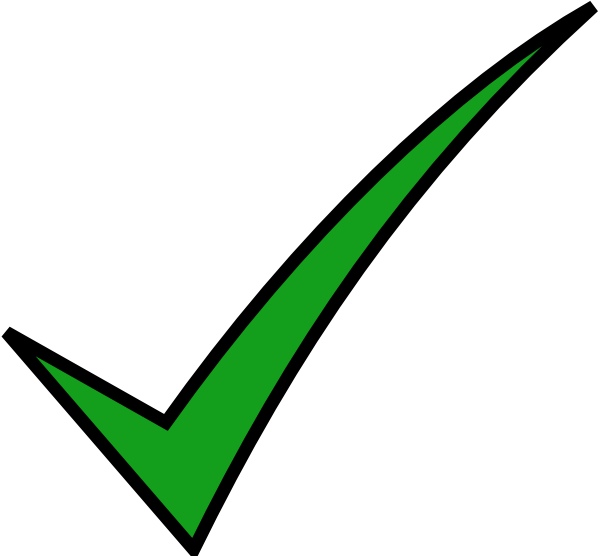 KMnO4 = 158.03 g/mol%K =39.10g 100% = 24.74% K%K =158.03g 100% = 24.74% K%Mn =54.94g 100% = 34.77% Mn%Mn =158.03g 100% = 34.77% Mn%O =64.00g 100% = 40.50% O%O =158.03g 100% = 40.50% O